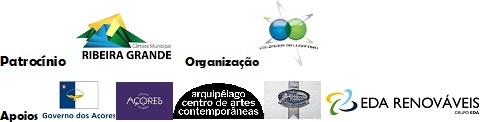 38º colóquio da lusofonia 4-8 out 2023 Os convidados estão isentos do pagamento de inscrição   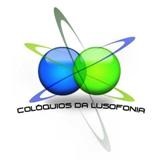 Convidados (ordem alfabética)Homenageado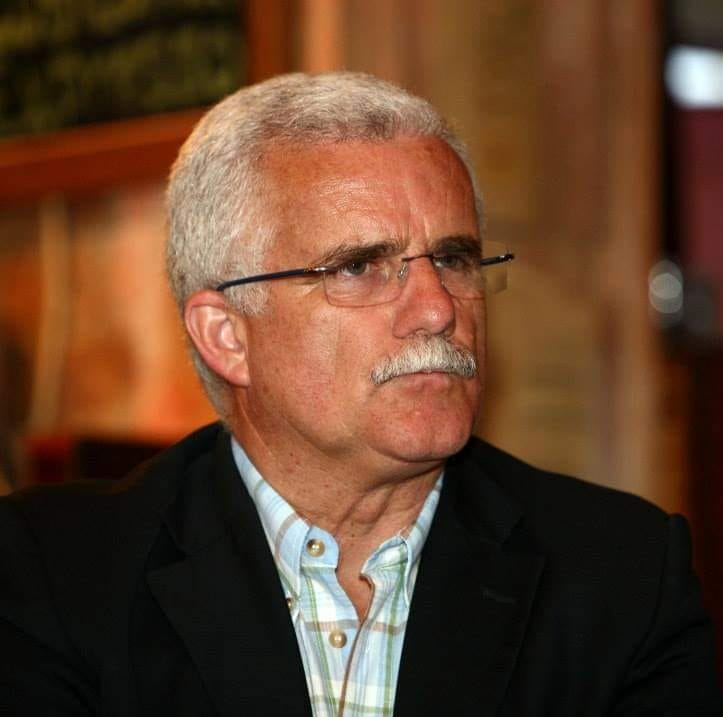 Francisco F Madruga (40 ano EDITOR)-Homenageadas as mulheres nos colóquios Carolina CordeiroHelena ChrystelloMaria João Ruivo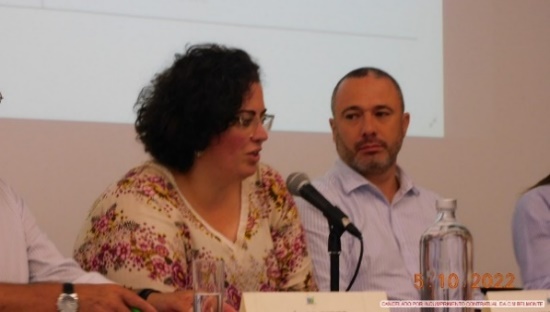 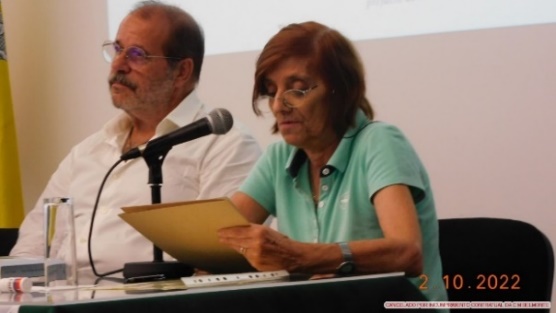 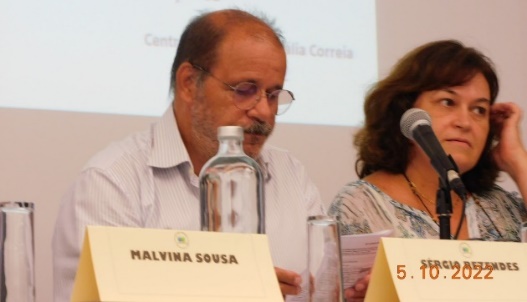  convidados -  Álamo Oliveira Anabela Brito de Freitas (Mimoso)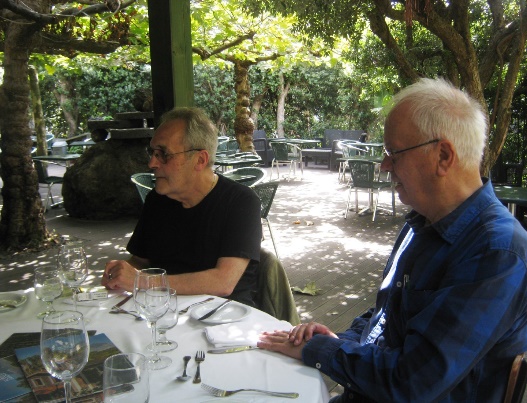 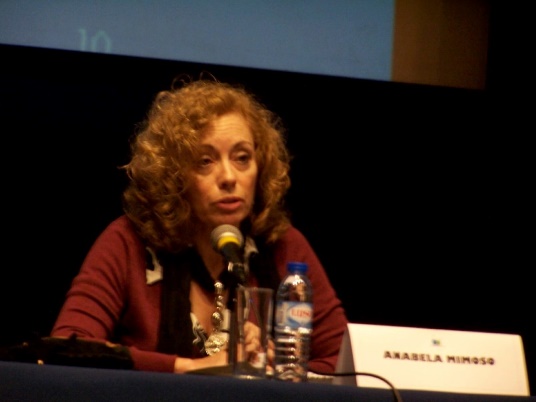 Jorge Arrimar (Angola)      José Carlos Teixeira (Canadá)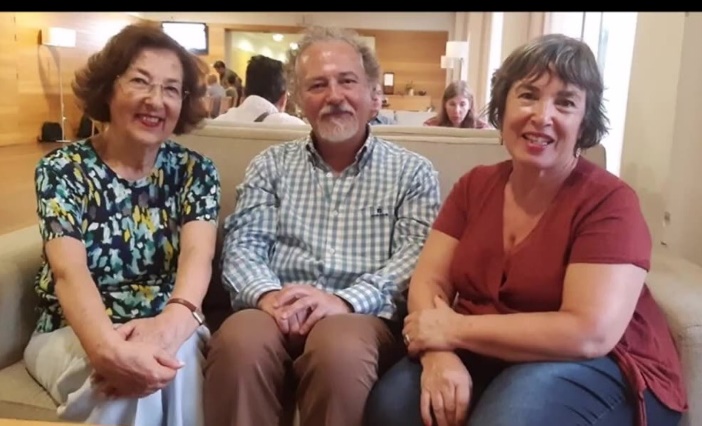 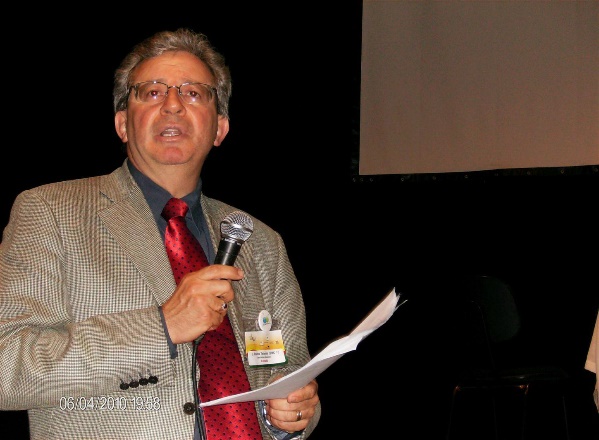 Nuno Costa Santos    + Alexandre Borges       + Diogo Ourique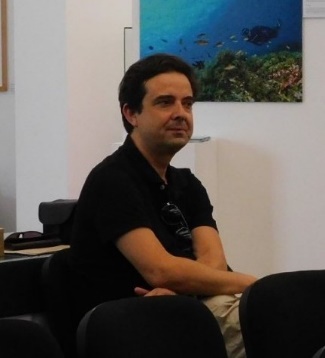 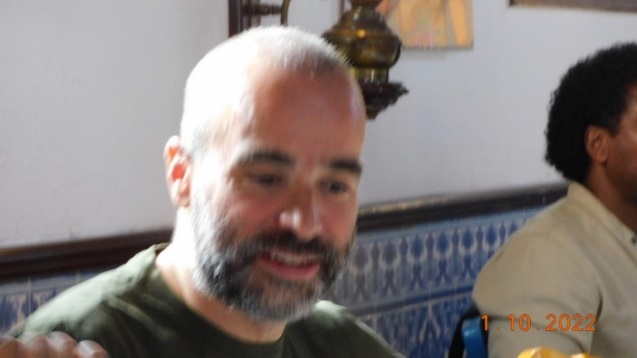 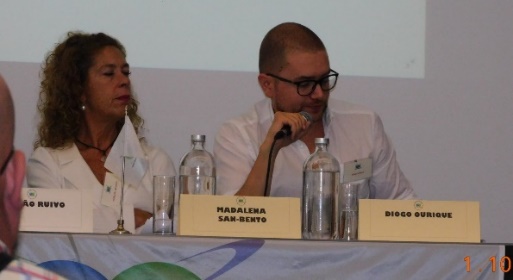 Vasco Pereira da CostaRui Paiva (Macau)                                                                                                                                          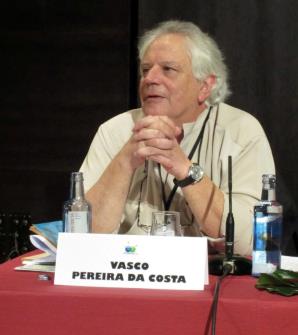 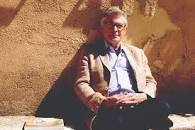 OUTRAS PRESENÇASVasco M Rosa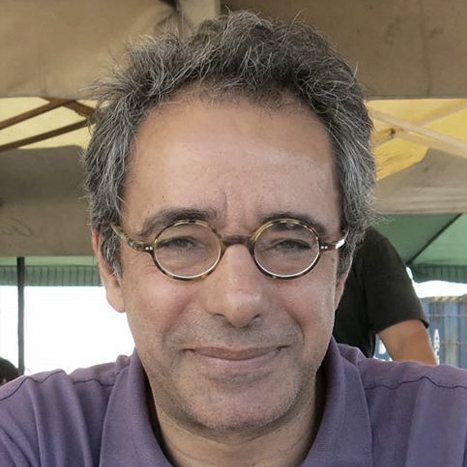 Vera Santos                      JORGE REBÊLO                       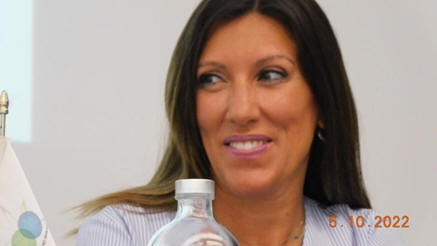 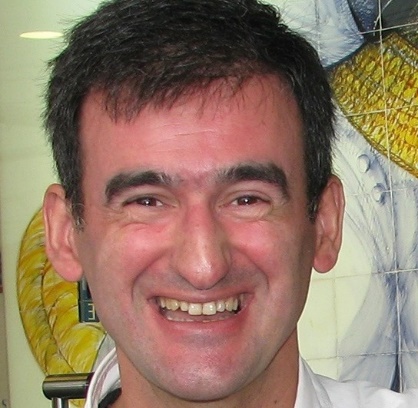 Álamo Oliveira Alexandre BorgesAnabela Brito de Freitas (Mimoso)Diogo OuriqueJorge Arrimar (Angola)José Carlos Teixeira (Canadá)Nuno Costa SantosRui Paiva (Macau)Vasco Pereira da CostaHomenageados 2023Carolina CordeiroFrancisco F Madruga (40 ano EDITOR)Helena ChrystelloMaria João RuivoPRESENÇAS DE HONRA / PATRONOS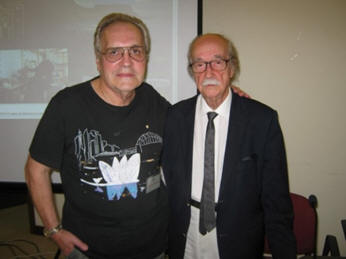 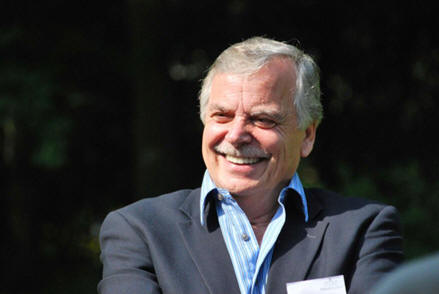 Eduíno de Jesus (decano dos autores açorianos)     Onésimo T Almeida